Action required: TSAG is invited to note the 2018 meeting schedule.
Schedule of ITU-T meetings for 2018______________________________________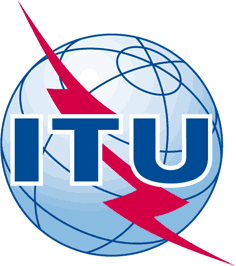 INTERNATIONAL TELECOMMUNICATION UNIONTELECOMMUNICATION
STANDARDIZATION SECTORSTUDY PERIOD 2017-2020INTERNATIONAL TELECOMMUNICATION UNIONTELECOMMUNICATION
STANDARDIZATION SECTORSTUDY PERIOD 2017-2020TSAG-TD144  TSAG-TD144  INTERNATIONAL TELECOMMUNICATION UNIONTELECOMMUNICATION
STANDARDIZATION SECTORSTUDY PERIOD 2017-2020INTERNATIONAL TELECOMMUNICATION UNIONTELECOMMUNICATION
STANDARDIZATION SECTORSTUDY PERIOD 2017-2020TSAGTSAGINTERNATIONAL TELECOMMUNICATION UNIONTELECOMMUNICATION
STANDARDIZATION SECTORSTUDY PERIOD 2017-2020INTERNATIONAL TELECOMMUNICATION UNIONTELECOMMUNICATION
STANDARDIZATION SECTORSTUDY PERIOD 2017-2020Original: EnglishOriginal: EnglishQuestion(s):Question(s):N/AGeneva, 26 February - 2 March 2018Geneva, 26 February - 2 March 2018TDTDTDTDTDSource:Source:Director, TSBDirector, TSBDirector, TSBTitle:Title:Schedule of ITU-T meetings in 2018Schedule of ITU-T meetings in 2018Schedule of ITU-T meetings in 2018Purpose:Purpose:InformationInformationInformationContact:Contact:Zanou MarcZanou MarcEmail: MarcAntoine.Zanou@itu.intKeywords:ITU-T meeting schedule;Abstract:This document presents the meeting schedule for ITU-T from March to December 2018. SG/WPDatePlaceDeadline for submissionof contributionsTSAG26 February – 2 March           Geneva13 FebruarySG/WP2/5 Rapporteurs5 – 9 MarchGeneva20 FebruarySG/WP1720 – 29 March                                                                         Geneva 7 March SG/WP 39 – 18 AprilGeneva27 MarchSG/WP 11 & 13 Rapporteurs9 – 18 April      Geneva27 MarchCouncil 2018: 17 – 27 AprilCouncil 2018: 17 – 27 AprilCouncil 2018: 17 – 27 AprilCouncil 2018: 17 – 27 AprilSG/WP121 – 10 MayGeneva18 AprilSG/WP206 – 16 May     TBC                           Egypt23 AprilSG/WP1/5 Rapporteurs22-29 May                                 Geneva9 MaySG/WP 24 – 13 July Geneva22 JuneSG/WP169 – 20 July                                                                                Ljubjana26 June SG/WP 11 & 13 Rapporteurs16 – 27 July                               Geneva3 JulySG/WP1729 August - 7 September      Geneva16 August Telecom: 2018 10 – 13 September Telecom: 2018 10 – 13 September Telecom: 2018 10 – 13 September Telecom: 2018 10 – 13 SeptemberSG/WP 511-21 SeptemberGeneva29 AugustSG/WP2024 September - 5 OctoberChina11 SeptemberSG/WP 91 -5 OctoberGeneva18 SeptemberSG/WP 158 – 19 OctoberGeneva25 SeptemberPP- 2018: 19 October  – 16 NovemberPP- 2018: 19 October  – 16 NovemberPP- 2018: 19 October  – 16 NovemberPP- 2018: 19 October  – 16 NovemberSG/WP 11 & 13 Rapporteurs22 October – 2 November                                                                      Geneva9 OctoberSG/WP1227 November – 6 DecemberGeneva14 NovemberTSAG10 – 14 December  (Rooms are also available 21 – 25 January 2019 or 28 January – 1 February 2019)         Geneva27 November